БАШKОРТОСТАН  РЕСПУБЛИКАҺЫ                            РЕСПУБЛИКА  БАШКОРТОСТАН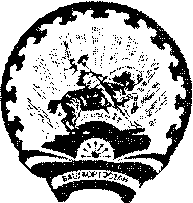          СТӘРЛЕБАШ РАЙОНЫ                                                          АДМИНИСТРАЦИЯ МУНИЦИПАЛЬ  РАЙОНЫНЫҢ                                               СЕЛЬСКОГО ПОСЕЛЕНИЯ                                                                                      ЯМFЫРСЫ АУЫЛ СОВЕТЫ			                      ЯНГУРЧИНСКИЙ СЕЛЬСОВЕТ             АУЫЛ БИЛӘМӘҺЕ                                                       МУНИЦИПАЛЬНОГО РАЙОНА                                                                                                            ХАКИМИӘТЕ                                                              СТЕРЛИБАШЕВСКИЙ РАЙОН453195, Ямғырсы ауылы,Совет урамы,17а                                                   453195, с.Янгурча, ул.Советская, 17а                       Тел.2-31-40                                                                                                      Тел.2-31-40                                                                                                                                                                                                                                                                                      КАРАР                                                                                                   ПОСТАНОВЛЕНИЕ  «21»  апреля  2022 й.                                         № 18                                  «21» апреля 2022 г.Об утверждении Административного регламента предоставления муниципальной услуги «Установление публичного сервитута в отношении земельных участков в                                                   границах полос отвода автомобильных дорог местного значения» в администрации сельского поселения Янгурчинский сельсовет муниципального района Стерлибашевский район Республики БашкортостанВ соответствии   с   Федеральным   законом   от   27   июля   2010   года№ 210-ФЗ «Об организации предоставления государственных и муниципальных услуг» (далее – Федеральный закон № 210-ФЗ), постановлением Правительства Республики Башкортостан от 22 апреля 2016 года № 153 «Об утверждении типового (рекомендованного) перечня муниципальных услуг, оказываемых органами местного самоуправления в Республике Башкортостан» Администрация сельского поселения Янгурчинский сельсовет муниципального района Стерлибашевский район Республики БашкортостанПОСТАНОВЛЯЕТ:Утвердить Административный регламент предоставления муниципальной услуги «Установление публичного сервитута в отношении земельных участков в границах полос отвода автомобильных дорог местного значения» в администрации сельского поселения Янгурчинский сельсовет муниципального района Стерлибашевский район Республики БашкортостанНастоящее постановление вступает в силу на следующий день после дня его официального опубликования.Настоящее постановление опубликовать информационном стенде в здании администрации сельского поселения Янгурчинский  сельсовет по адресу: 453195, Республика Башкортостан, Стерлибашевский район, с.Янгурча, ул.Советская, 17А, и разместить в сети  общего доступа «Интернет» на официальном сайте: http://yangurcha.ru/.  Контроль за исполнением   настоящего   постановления   возложить  возложить на главу сельского поселения.Глава Администрации    сельского поселения Янгурчинский сельсовет                              Каримов Ф.Ф.Утвержденпостановлением Администрациисельского поселения Янгурчинский сельсовет муниципального района Стерлибашевский район Республики Башкортостанот 21 апреля 2022  года № 18Административный регламент предоставления муниципальной услуги«Установление публичного сервитута в отношении земельных участков в границах полос отвода автомобильных дорог местного значения»в  администрации сельского поселения Янгурчинский сельсовет муниципального района Стерлибашевский район Республики БашкортостанОбщие положения Предмет регулирования административного регламентаАдминистративный регламент «Установление публичного сервитута в отношении земельных участков в границах полос отвода автомобильных дорог местного значения» распространяется на установления публичного сервитута в целях прокладки, переноса, переустройства инженерных коммуникаций и их эксплуатации, разработан для повышения качества и доступности предоставления муниципальной услуги, определяет стандарт, сроки и последовательность административных процедур (действий) при осуществлении полномочий по установлению публичного сервитута в отношении земельных участков в границах полос отвода  автомобильных дорог местного значения, в администрации сельского поселения Янгурчинский сельсовет муниципального района Стерлибашевский район Республики Башкортостан (далее соответственно – Административный регламент, муниципальная услуга).Круг заявителейЗаявителями являются (далее-заявители):физические и юридические лица, а также индивидуальные предприниматели, являющиеся владельцами инженерных коммуникаций в границах отвода автомобильных дорог общего пользования местного значения;физические и юридические лица, а также индивидуальные предприниматели, являющиеся обладателями публичного сервитута – в случае отказа от осуществления сервитута.Интересы заявителей, указанных в пункте 1.2 настоящего Административного регламента, могут представлять лица, обладающие соответствующими полномочиями (далее – представитель).Требования к порядку информирования о предоставлении муниципальной услугиСправочная информация:о месте нахождения и графике работы Администрации сельского поселения Янгкрчинскитй сельсовет муниципального района Стерлибашевский район Республики Башкортостан, организации, уполномоченной на предоставление муниципальной услуги, при наличии), предоставляющего муниципальную услугу, (далее соответственно – Администрация,  ее (его) структурных подразделений, предоставляющих муниципальную услугу, государственных и муниципальных органов и организаций, обращение в которые необходимо для получения муниципальной услуги, а также Республиканского государственного автономного учреждения Многофункциональный центр предоставления государственных и муниципальных услуг (далее - РГАУ МФЦ);справочные телефоны структурных подразделений Администрации, предоставляющих муниципальную услугу, организаций, участвующих в предоставлении муниципальной услуги; адреса электронной почты и (или) формы обратной связи Администрации (Уполномоченного органа), предоставляющего муниципальную услугу;размещена на официальном сайте Администрации  в информационно-телекоммуникационной сети «Интернет» (далее – официальный сайт Администрации), в государственных информационных системах «Реестр государственных и муниципальных услуг (функций) Республики Башкортостан» и «Портале государственных и муниципальных услуг (функций) Республики Башкортостан» (www.gosuslugi.bashkortostan.ru) (далее – РПГУ).Информирование о порядке предоставления муниципальной услуги осуществляется:непосредственно при личном приеме заявителя в Администрации;непосредственно при личном приеме заявителя в Республиканском государственном автономном учреждении Многофункциональный центр предоставления государственных и муниципальных услуг (далее – РГАУ МФЦ);по телефону в Администрации  или РГАУ МФЦ;письменно, в том числе посредством электронной почты, факсимильной связи;посредством размещения в открытой и доступной форме информации: на Портале	государственных и муниципальных услуг (функций) Республики Башкортостан (www.gosuslugi.bashkortostan.ru) (далее – РПГУ);на	официальном	сайте	Администрации	http://yangurcha.ru/;посредством размещения информации на информационных стендах Администрации или РГАУ МФЦ.Информирование осуществляется по вопросам, касающимся:способов подачи заявления о предоставлении муниципальной услуги;адресов	Администрации	и РГАУ МФЦ, обращение в которые необходимо для предоставления муниципальной услуги;справочной информации о работе Администрации , РГАУ МФЦ;документов, необходимых для предоставления муниципальной услуги; порядка и сроков предоставления муниципальной услуги;порядка   получения    сведений    о    ходе    рассмотрения    заявления о предоставлении муниципальной услуги и о результатах предоставления муниципальной услуги;порядка досудебного (внесудебного) обжалования действий (бездействия) должностных лиц и принимаемых ими решений при предоставлении муниципальной услуги.Получение информации по вопросам предоставления муниципальной услуги осуществляется бесплатно.При устном обращении заявителя (лично или по телефону) должностное лицо Администрации, работник РГАУ МФЦ, осуществляющий консультирование, подробно и в вежливой (корректной) форме информирует обратившихся по интересующим вопросам.Ответ на   телефонный   звонок   должен   начинаться   с   информации о наименовании органа, в который позвонил заявитель, фамилии, имени, отчестве (последнее – при наличии) и должности должностного лица, принявшего телефонный звонок.Если Администрация или работник РГАУ МФЦ, осуществляющий консультирование, не может самостоятельно дать ответ, телефонный звонок должен быть переадресован (переведен) на другое должностное лицо или же обратившемуся лицу должен быть сообщен телефонный номер, по которому можно будет получить необходимую информацию.Если подготовка ответа требует продолжительного времени, он предлагает заявителю один из следующих вариантов дальнейших действий:изложить обращение в письменной форме; назначить другое время для консультаций.Должностное лицо Администрации или работник РГАУ МФЦ, осуществляющий консультирование, не вправе осуществлять информирование, выходящее за рамки стандартных процедур и условий предоставления муниципальной услуги и влияющее прямо или косвенно на принимаемое решение.Продолжительность информирования по телефону не должна превышать 10 минут.Информирование осуществляется в соответствии с графиком приема граждан.По письменному обращению должностное лицо Администрации или работник РГАУ МФЦ, ответственный за предоставление муниципальной услуги, подробно в письменной форме разъясняет гражданину сведения по вопросам, указанным в пункте 1.5 настоящего Административного регламента, в порядке, установленном Федеральным законом от 2 мая 2006 г. № 59-ФЗ «О порядке рассмотрения обращений граждан Российской Федерации» (далее – Федеральный закон № 59-ФЗ).На РПГУ размещаются сведения, предусмотренные Положением о государственной информационной системе «Реестр государственных и муниципальных услуг (функций) Республики Башкортостан», утвержденным постановлением Правительства Республики Башкортостан от 3 марта 2014 года № 84 (с последующими изменениями). На официальном сайте Администрации  наряду со сведениями, указанными в пункте 1.9 Административного регламента, размещаются:порядок и способы подачи заявления о предоставлении муниципальной услуги;порядок и способы предварительной записи на подачу заявления о предоставлении муниципальной услуги;информация по вопросам предоставления услуг, которые являются необходимыми и обязательными для предоставления муниципальной услуги;порядок получения сведений о ходе рассмотрения заявления о предоставлении муниципальной услуги и о результатах предоставления муниципальной услуги.На информационных стендах Администрации подлежит размещению информация:о месте нахождения и графике работы государственных и муниципальных органов и организаций, обращение в которые необходимо для получения муниципальной услуги, а также РГАУ МФЦ;справочные телефоны структурных подразделений Администрации, предоставляющих муниципальную услугу, участвующих в предоставлении муниципальной услуги;адреса официального сайта, а также электронной почты и (или) формы обратной связи Администрации;время ожидания в очереди на прием документов и получение результата предоставления муниципальной услуги в соответствии с требованиями Административного регламента;сроки предоставления муниципальной услуги;образцы заполнения заявления и приложений к заявлениям;исчерпывающий перечень документов, необходимых для предоставления муниципальной услуги;исчерпывающий перечень оснований для отказа в приеме документов, необходимых для предоставления муниципальной услуги;исчерпывающий перечень оснований для приостановления или отказа в предоставлении муниципальной услуги;порядок и способы подачи заявления о предоставлении  муниципальной услуги;порядок и способы получения разъяснений по порядку предоставления муниципальной услуги;порядок получения сведений о ходе рассмотрения заявления о предоставлении муниципальной услуги и о результатах предоставления муниципальной услуги;порядок записи на личный прием к должностным лицам;порядок досудебного (внесудебного) обжалования решений, действий (бездействия) должностных лиц, ответственных за предоставление муниципальной услуги. В залах ожидания Администрации  размещаются нормативные правовые акты, регулирующие порядок предоставления муниципальной услуги, в том числе Административный регламент, которые по требованию заявителя предоставляются ему для ознакомления. Размещение информации о порядке предоставления муниципальной услуги на информационных стендах в помещении РГАУ МФЦ осуществляется в соответствии с соглашением, заключенным между РГАУ МФЦ и Администрацией  в порядке, утвержденном постановлением Правительства Российской Федерации от 27 сентября 2011 года № 797 «О взаимодействии между многофункциональными центрами предоставления государственных и муниципальных услуг и федеральными органами исполнительной власти, органами государственных внебюджетных фондов, органами государственной власти субъектов Российской Федерации, органами местного самоуправления» (далее – Соглашение о взаимодействии). Информация о ходе рассмотрения заявления о предоставлении муниципальной услуги и о результатах предоставления муниципальной услуги может быть получена заявителем (его представителем) в «Личном кабинете» на РПГУ, а также в соответствующем структурном подразделении Администрации  при обращении заявителя лично, по телефону, посредством электронной почты. Порядок, форма, место размещения и способы получения справочной информации, в том числе на стендах в местах предоставления муниципальной услуги и услуг, которые являются необходимыми и обязательными для предоставления муниципальной услуги, и в многофункциональном центре предоставления государственных и муниципальных услугСправочная информация об Администрации размещена на:информационных стендах Администрации;официальном сайте Администрации в информационно-телекоммуникационной сети Интернет  http://yangurcha.ru/ (далее – официальный сайт);в государственной информационной системе «Реестр государственных и муниципальных услуг (функций) Республики Башкортостан» и на РПГУ.Справочной является информация:о месте нахождения и графике работы Администрации, предоставляющего муниципальную услугу, а также РГАУ МФЦ;  адреса электронной почты и (или) формы обратной связи Администрации, предоставляющего муниципальную услугу.Стандарт предоставления муниципальной услугиНаименование муниципальной услугиУстановление публичного сервитута в отношении земельных участков в границах полос отвода автомобильных дорог местного значения.Наименование органа местного самоуправления, предоставляющего муниципальную услугуМуниципальная услуга предоставляется Администрацией сельского поселения Янгурчинский сельсовет муниципального района Стерлибашевский район Республики Башкортостан.В предоставлении муниципальной услуги принимает участие РГАУ МФЦ.При предоставлении государственной услуги Администрация  взаимодействует с Федеральной службой государственной регистрации, кадастра и картографии, Федеральной налоговой службой, Федеральной антимонопольной службой.При предоставлении муниципальной услуги запрещается требовать от заявителя осуществления действий, в том числе согласований, необходимых для получения муниципальной услуги и связанных с обращением в иные государственные органы и организации, за исключением получения услуг, включенных    в     перечень     услуг,     которые     являются     необходимыми и обязательными для предоставления муниципальных услуг.Описание результата предоставления муниципальной услугиРезультатом предоставления муниципальной услуги является: постановление об установлении публичного сервитута (приложение № 5);письмо об отказе в установлении публичного сервитута;постановление о прекращении публичного сервитута (приложение             № 6).Срок предоставления муниципальной услуги, срок приостановления предоставления муниципальной услуги в случае, если возможностьприостановления предусмотрена законодательством Российской Федерации, срок выдачи (направления) документов, являющихся результатом предоставления муниципальной услуги.Решение об установлении либо об отказе в установлении публичного сервитута принимается в течение 15 рабочих дней с даты регистрации заявления.  Решение о прекращении публичного сервитута принимается в течение 10рабочих дней с даты регистрации заявления.Администрация  уведомляет заявителя о принятом решении в течение 5 рабочих дней с момента принятия соответствующего решения.Решение о приеме заявления к рассмотрению или об отказе  в рассмотрении заявления принимается в течение 3 рабочих дней с момента регистрации заявления. Администрация  уведомляет заявителя об отказе в рассмотрении заявления в течение 3 рабочих дней с момента принятия такого решения. Форма уведомления об отказе в приеме документов, необходимых для предоставления муниципальной услуги (возврате заявления) представлено в приложении № 1 к Административному регламенту.Датой поступления заявления о предоставлении муниципальной услуги при личном обращении заявителя в Администрацию  считается день подачи заявления о предоставлении   муниципальной услуги с приложением предусмотренных пунктом 2.8 Административного регламента надлежащим образом оформленных документов.Датой поступления заявления о предоставлении муниципальной услуги в форме электронного документа на РПГУ считается день направления    заявителю    электронного  сообщения    о    приеме    заявления о предоставлении муниципальной услуги с приложением предусмотренных пунктом 2.8 Административного регламента надлежащим образом оформленных   документов   в   соответствии   с   требованиями   пункта   2.8.4Административного регламента.Датой фактического поступления заявления в Администрацию, в соответствии с требованиями пункта 2.8  Административного регламента, в случае поступления заявления в выходной (нерабочий или праздничный) день считается первый следующий за ним рабочий день.Датой поступления заявления о предоставлении муниципальной услуги посредством почтового отправления считается день фактического поступления заявления в Администрацию  или следующий за ним первый рабочий день.Датой поступления заявления о предоставлении муниципальной услуги при обращении заявителя в РГАУ МФЦ считается день передачи РГАУ МФЦ в Администрацию  заявления о предоставлении муниципальной услуги с приложением предусмотренных пунктом 2.8 Административного регламента надлежащим образом оформленных документов.В течение трех рабочих дней с момента получения заявителем уведомления от Администрации  в письменной форме об отказе в рассмотрении заявления с указанием основания отказа заявитель устраняет недостатки в оформлении заявления или предоставляет недостающие документы.Нормативные правовые акты, регулирующие предоставление муниципальной услугиПеречень нормативных правовых актов, регулирующих предоставление   муниципальной    услуги    (с    указанием    их    реквизитов и источников официального опубликования), размещен на официальном сайте Администрации, в государственной информационной системе «Реестр государственных и муниципальных услуг (функций) Республики Башкортостан» и на РПГУ.Исчерпывающий перечень документов, необходимых в соответствии с нормативными правовыми актами для предоставления муниципальной услуги и услуг, которые являются необходимыми и обязательными дляпредоставления муниципальной услуги, подлежащих представлениюзаявителем, способы их получения заявителем, в том числе в электронной форме, порядок их представления     Исчерпывающий перечень документов, необходимых в соответствии с нормативными правовыми актами для предоставления муниципальной услуги, подлежащих представлению заявителем.Для установления публичного сервитута представляются:а) заявление по форме, установленной в приложении к Порядку подачи и рассмотрения заявления об установлении публичного сервитута в отношении земельных участков в границах полос отвода автомобильных дорог (за исключением частных автомобильных дорог) в целях прокладки, переноса, переустройства инженерных коммуникаций и их эксплуатации, а также требований к составу документов, прилагаемых к заявлению об установлении такого публичного сервитута, и требований к содержанию решения об установлении такого публичного сервитута, утвержденному приказом Министерства транспорта Российской Федерации от 10 августа 2020 года                 № 297 (далее – Порядок № 297);б) документ, подтверждающий полномочия представителя заявителя,               в случае, если с заявлением обращается представитель заявителя;в) документ, удостоверяющий личность заявителя, в случае, если                      с заявлением обращается физическое лицо;г) подготовленные в форме электронного документа или документа  на бумажном носителе (в случае подачи заявления в виде документа на бумажном носителе) сведения о планируемых границах публичного сервитута, включающие графическое описание местоположения границ публичного сервитута и перечень координат характерных точек этих границ  в системе координат, установленной для ведения Единого государственного реестра недвижимости. Границы публичного сервитута, устанавливаемого  в целях, предусмотренных Порядком № 297, определяются в соответствии с установленными документацией по планировке территории границами зон планируемого размещения инженерной коммуникации, а в случае, если для размещения инженерной коммуникации разработка документации по планировке не требуется, в пределах, не превышающих размеров соответствующей охранной зоны;д) договоры, заключенные владельцами инженерных коммуникаций, осуществляющими прокладку, перенос, переустройство инженерных коммуникаций и их эксплуатацию в границах полосы отвода автомобильной дороги, с владельцем автомобильной дороги, с техническими требованиями и условиями, подлежащими обязательному исполнению владельцами таких инженерных коммуникаций при их прокладке, переносе, переустройстве и эксплуатации;е) документы, подтверждающие право на инженерную коммуникацию, если подано заявление для переноса, переустройства или эксплуатации указанной коммуникации, при условии, что такое право не зарегистрировано.ж) согласие заявителя на обработку его персональных данных по форме согласно приложению № 2 к Административному регламенту (в случае обращения заявителя физического лица).2.8.2. Для прекращения осуществления публичного сервитута представляются:а) заявление по форме согласно приложению № 4 к Административному регламенту;б) документ, подтверждающий полномочия представителя заявителя, в случае, если с заявлением обращается представитель заявителя;в) документ, удостоверяющий личность заявителя, в случае, если  с заявлением обращается физическое лицо.г) согласие заявителя на обработку его персональных данных по форме согласно приложению № 2 к Административному регламенту (в случае обращения заявителя физического лица).2.8.3. При обращении заявителя (представителя) лично в Администрацию, РГАУ МФЦ в целях установления личности предъявляется документ удостоверяющий личность. В случае обращения посредством РПГУ сведения из документа, удостоверяющего личность заявителя (представителя), проверяются при  подтверждении учетной записи в Единой системе идентификации и  аутентификации (далее – ЕСИА).2.8.4.    В заявлении об установлении публичного сервитута указываются:наименование уполномоченного органа;сведения о владельце инженерной коммуникации;сведения о представителе заявителя;кадастровые номера земельных участков (при их наличии), в отношении которых подано заявление, наименование автомобильной дороги, в границах полосы отвода которой располагаются земельные участки, адреса или иное описание местоположения таких земельных участков;цель установления публичного сервитута;испрашиваемый срок публичного сервитута;обоснование необходимости установления публичного сервитута;вид права, на котором инженерная коммуникация принадлежит заявителю   (если   подано   заявление   в   целях   переноса,    переустройства или эксплуатации инженерного сооружения);почтовый адрес и (или) адрес электронной почты (при наличии), телефон для связи с заявителем.2.8.5.    Заявление и прилагаемые документы представляются следующими способами:на бумажном носителе – посредством личного обращения в Администрацию, структурное подразделение РГАУ МФЦ либо посредством почтового отправления;путем заполнения формы заявления через «Личный кабинет» на РПГУ (далее – предоставление в электронной форме).На заявлении проставляется отметка о способе выдачи (направлении) результата предоставления государственной услуги:в виде бумажного документа, который заявитель получает непосредственно при личном обращении в Администрацию;в виде бумажного документа, который заявитель получает непосредственно при личном обращении в РГАУ МФЦ (в случае подачи заявления через РГАУ МФЦ);в виде бумажного документа, направляемого почтовым отправлением.В случае личного обращения заявителя (представителя) в Администрацию   или РГАУ МФЦ документы, указанные  в подпунктах «б»-«е» пункта 2.8.1, подпунктах «б» и «в» пункта 2.8.2 Административного регламента, представляются в копиях с предъявлением  их оригиналов, либо в копиях, заверенных в установленном законодательством порядке.В случае если заявителем (представителем) не были представлены копии документов, перечисленных в подпунктах «б»-«е» пункта 2.8.1, подпунктах «б» и «в» пункта 2.8.2 Административного регламента, специалист Администрации   готовит их копии самостоятельно (при наличии представленных заявителем (представителем) подлинников этих документов либо копий, заверенных в установленном законодательством порядке).Заявление и документы (копии документов), представляемые посредством почтового отправления, должны направляться с объявленной ценностью при пересылке, описью вложения и уведомлением о вручении. Подлинность подписей заявителя (представителя) на заявлении и копиях документов, направляемых по почте, должна быть нотариально заверена. Направление заявления и документов (копий документов) по почте осуществляется способом, позволяющим подтвердить факт и дату отправления. Обязанность подтверждения факта отправки заявления и документов (копий документов) лежит на заявителе (представителе).Заявления и прилагаемые к нему документы в форме электронного документа посредством РПГУ направляются в Администрацию  в виде файлов в формате XML, созданных с использованием XML-схем и обеспечивающих считывание и контроль представленных данных.Исчерпывающий перечень документов, необходимых в соответствии с нормативными правовыми актами для предоставления муниципальнойуслуги, которые находятся в распоряжении государственных органов, органов местного самоуправления и иных организаций и которыезаявитель вправе представить, а также способы их получения заявителями, в том числе в электронной форме, порядок их представления.К документам, необходим в соответствии с нормативными правовыми актами для предоставления муниципальной услуги, которые находятся в распоряжении государственных органов, которые Администрация  запрашивает в порядке межведомственного взаимодействия, относятся следующие документы: выписка из Единого государственного реестра недвижимости  об основных характеристиках и зарегистрированных правах на земельный участок, в отношении которого либо его части устанавливается публичный сервитут;выписка из Единого государственного реестра недвижимости об основных характеристиках и зарегистрированных правах на объект недвижимости (здание, строение и (или) сооружение);выписка из Единого государственного реестра юридических лиц  (о юридическом лице, являющемся заявителем);выписка из Единого государственного реестра индивидуальных предпринимателей (об индивидуальном предпринимателе, являющемся заявителем).2.10. Заявитель вправе представить по собственной инициативе в адрес Администрации  документы, указанные в пункте 2.8  Административного регламента.2.11. Непредставление заявителем документов, указанных в пункте 2.8 Административного регламента, не является основанием для отказа  в предоставлении государственной услуги.Указание на запрет требовать от заявителяПри предоставлении муниципальной услуги запрещается требовать от заявителя:представления документов и информации или осуществления действий, представление или осуществление которых не предусмотрено нормативными правовыми актами, регулирующими отношения, возникающие в связи с предоставлением муниципальной услуги;представления документов и информации, в том числе подтверждающих внесение заявителем платы за предоставление муниципальной услуги, которые находятся в распоряжении органов, предоставляющих государственные услуги, органов, предоставляющих муниципальные услуги, иных    государственных    органов,    органов    местного    самоуправления либо подведомственных государственным органам или органам местного самоуправления организаций в соответствии с нормативными правовыми актами Российской Федерации, нормативными правовыми актами субъектов Российской Федерации, муниципальными правовыми актами, за исключением документов, включенных в определенный частью 6 статьи 7 Федерального закона от 27 июля 2010 года № 210-ФЗ «Об организации предоставления государственных и муниципальных услуг» (далее – Федеральный закон № 210- ФЗ) перечень документов;осуществления действий, в том числе согласований, необходимых для получения муниципальных услуг и связанных с обращением в иные государственные органы, органы местного самоуправления, организации, за исключением получения услуг и получения документов и информации, предоставляемых в результате предоставления таких услуг, включенных в перечни, указанные в части 1 статьи 9 Федерального закона               № 210-ФЗ; представления документов и информации, отсутствие и (или) недостоверность которых не указывались при первоначальном отказе в приеме документов необходимых для предоставления муниципальной услуги, за исключением случаев, предусмотренных пунктом 4 части 1 статьи 7 Федерального Закона № 210-ФЗ;предоставления на бумажном носителе документов и информации, электронные образы которых ранее были заверены в соответствии с пунктом 7.2 части 1 статьи 16 Федерального закона № 210-ФЗ, за исключением случаев, если нанесение отметок на такие документы либо их изъятие является необходимым условием предоставления государственной  услуги, и иных случаев, установленных федеральными законами.При предоставлении муниципальных услуг в электронной форме с использованием РПГУ запрещено:отказывать в   приеме   запроса   и   иных   документов,   необходимых для предоставления муниципальной услуги, в случае если запрос и документы, необходимые    для     предоставления     муниципальной     услуги,     поданы в соответствии с информацией о сроках и порядке предоставления муниципальной услуги, опубликованной на РПГУ;отказывать в предоставлении государственной услуги в случае, если запрос и документы, необходимые для предоставления государственной услуги, поданы в соответствии информацией о сроках и порядке предоставления государственной услуги, опубликованной РПГУ; требовать от заявителя совершения иных действий, кроме прохождения идентификации и аутентификации в соответствии с нормативными правовыми актами Российской Федерации, указания цели приема, а также предоставления сведений, необходимых для расчета длительности временного интервала, который необходимо забронировать для приема;требовать от заявителя предоставления документов, подтверждающих внесение заявителем платы за предоставление муниципальной услуги.Исчерпывающий перечень оснований для отказа в приемедокументов, необходимых для предоставления муниципальной услугиОснованиями для отказа в приеме документов, необходимых для предоставления муниципальной услуги, являются неустановление личности заявителя (представителя) (непредъявление документа, удостоверяющего личность; отказ данного лица предъявить документ, удостоверяющий его личность).Основания для возврата предоставленных документов заявителю (Приложение №2):заявление подано в орган, не уполномоченный на установление публичного сервитута в целях, предусмотренных настоящим Административным регламентом;заявитель не является лицом, предусмотренным пунктом 1.2 настоящего Административного регламента;подано заявление об установлении публичного сервитута в целях, не предусмотренных пунктом 1.1 настоящего Административного регламента;к заявлению не приложены документы, предусмотренные подпунктами «б»-«ж» пункта 2.8.1 либо подпунктами «б» и «в», «г» пункта 2.8.2  Административного регламента;заявление не соответствует требованиям, установленным в соответствии с пунктом 2 Порядка.Отказ в рассмотрении заявления и прилагаемых к нему документов  в иных случаях не допускается. Заявление, поданное в форме электронного документа   с использованием РПГУ, к рассмотрению не принимается в случае  не установления полномочия представителя (в случае обращения представителя), а также если:некорректно заполнены обязательные поля в форме интерактивного запроса    РПГУ    (отсутствие    заполнения,     недостоверное,     неполное либо неправильное заполнение);представлены электронные копии (электронные образы) документов, не    позволяющие    в    полном    объеме    прочитать    текст    документа и/или распознать реквизиты документа;данные электронные подписи не соответствуют данным заявителя указанным в заявлении о предоставлении муниципальной услуги поданном               в электронной форме с использованием РПГУ.Исчерпывающий перечень оснований для приостановления или отказа в предоставлении муниципальной услугиОснования для приостановления предоставления муниципальной услуги отсутствуют.Основания для отказа в предоставлении муниципальной услуги:1) в заявлении об установлении публичного сервитута отсутствуют сведения, предусмотренные статьей 39.41 Земельного кодекса Российской Федерации, или содержащееся в заявлении об установлении публичного сервитута обоснование необходимости установления публичного сервитута не соответствует требованиям, установленным в соответствии с пунктами 2 и 3 статьи 39.41 Земельного кодекса Российской Федерации;2) не соблюдены условия установления публичного сервитута, предусмотренные статьями 23 и 39.39 Земельного кодекса Российской Федерации;3) осуществление деятельности, для обеспечения которой испрашивается публичный сервитут, запрещено в соответствии с требованиями федеральных законов, технических регламентов и (или) иных нормативных правовых актов на определенных землях, территориях, в определенных зонах, в границах которых предлагается установить публичный сервитут;4) осуществление деятельности, для обеспечения которой испрашивается публичный сервитут, а также вызванные указанной деятельностью ограничения прав на землю повлекут невозможность использования или существенное затруднение в использовании земельного участка и (или) расположенного на нем объекта недвижимого имущества в соответствии с их разрешенным использованием в течение более чем трех месяцев в отношении земельных участков, предназначенных для жилищного строительства (в том числе индивидуального жилищного строительства), ведения личного подсобного хозяйства, садоводства, огородничества, или одного года в отношении иных земельных участков. Положения настоящего подпункта не применяются в отношении земельных участков, находящихся в государственной собственности и не предоставленных гражданам или юридическим лицам;5) осуществление деятельности, для обеспечения которой подано заявление об установлении публичного сервитута, повлечет необходимость реконструкции (переноса), сноса линейного объекта или иного сооружения, размещенных на земельном участке и (или) землях, указанных в заявлении, и не предоставлено соглашение в письменной форме между заявителем и собственником данных линейного объекта, сооружения об условиях таких реконструкции (переноса), сноса;6) установление публичного сервитута в границах, указанны в заявлении об установлении публичного сервитута, препятствует размещению иных объектов, предусмотренных утвержденным проектом планировки территории;7) публичный сервитут испрашивается в целях реконструкции инженерного сооружения, которое предполагалось перенести в связи   с изъятием земельного участка для государственных или муниципальных нужд, и принято решение об отказе в удовлетворении заявления об изъятии такого земельного участка для государственных или муниципальных нужд;8) нарушение установленных в соответствии с частью 4.3 статьи 25 Федерального закона от 08 ноября 2007 года № 257-ФЗ «Об автомобильных дорогах и о дорожной деятельности в Российской Федерации и о внесении изменений в отдельные законодательные акты Российской Федерации» порядка подачи заявления об установлении сервитута или требований к составу документов, прилагаемых к заявлению об установлении сервитута;9) несоответствие деятельности, которая осуществляется в границах полос отвода автомобильных дорог и для обеспечения которой необходимо установление публичного сервитута, требованиям технических регламентов, федеральных законов и (или) иных нормативных правовых актов Российской Федерации.Перечень услуг, которые являются необходимыми и обязательными для предоставления муниципальной услуги, в том числе сведения одокументе (документах), выдаваемом (выдаваемых) организациями, участвующими в предоставлении муниципальной услугиУслуги, которые являются необходимыми и обязательными для предоставления муниципальной услуги, и документы, выдаваемые организациями, участвующими в предоставлении муниципальной услуги, нормативными правовыми актами Российской Федерации, Республики Башкортостан и органа местного самоуправления не предусмотрены.Порядок, размер и основания взимания государственной пошлины или иной платы, взимаемой за предоставление муниципальной услугиЗа предоставление муниципальной услуги государственная пошлина не взимается.Порядок, размер и основания взимания платы за предоставление услуг, которые являются необходимыми и обязательными дляпредоставления муниципальной услуги, включая информацию о методике расчета размера такой платыПлата за предоставление услуг, которые являются необходимыми и обязательными для предоставления муниципальной услуги, не взимается в связи с отсутствием таких услуг.Максимальный срок ожидания в очереди при подаче запроса о предоставлении муниципальной услуги, услуги, предоставляемойорганизацией, участвующей в предоставлении муниципальной услуги, и при получении результата предоставления таких услугПрием граждан при наличии технической возможности ведется с помощью электронной системы управления очередью, при этом учитываются заявители, осуществившие предварительную запись по телефону либо через РПГУ.Максимальный   срок    ожидания    в    очереди    при    подаче    запроса о предоставлении муниципальной услуги и при получении результата муниципальной услуги не превышает 15 минут.Срок и порядок регистрации запроса заявителя о предоставлении муниципальной услуги и услуги, предоставляемой организацией,участвующей в предоставлении муниципальной услуги, в том числе в электронной формеВсе заявления о предоставлении муниципальной услуги при личном    обращении,  в  том  числе  поступившие  по  почте,  в  форме электронного документа с использованием РПГУ, либо поданные через РГАУ МФЦ, в день получения проверяются должностными лицами Администрации  и регистрируются ими в течение одного рабочего дня. Заявления, поступившие посредством РПГУ в нерабочий или праздничный день, подлежат регистрации в следующий за ним первый рабочий день.Требования к помещениям, в которых предоставляется муниципальная услуга, к залу ожидания, местам для заполнения запросовпредоставлении муниципальной услуги, информационным стендам с образцами их заполнения и перечнем документов, необходимых для предоставления каждой муниципальной услуги, размещению и оформлению визуальной, текстовой и мультимедийной информации о порядке предоставления такой услуги, в том числе к обеспечениюдоступности для инвалидов указанных объектов в соответствии с законодательством Российской Федерации о социальной защите инвалидовМестоположение административных зданий, в которых осуществляется прием заявлений и документов, необходимых для предоставления муниципальной услуги, а также выдача результатов муниципальной услуги, должно обеспечивать удобство для граждан с точки зрения пешеходной доступности от остановок общественного транспорта.В случае, если имеется возможность организации стоянки (парковки) возле здания (строения), в котором размещено помещение приема и выдачи документов, организовывается стоянка (парковка) для личного автомобильного транспорта заявителей. За пользование стоянкой (парковкой) с заявителей плата не взимается.Для парковки специальных автотранспортных средств инвалидов  на стоянке (парковке) выделяется не менее 10 процентов мест (но не менее одного места) для бесплатной парковки транспортных средств, управляемых инвалидами I, II групп, и транспортных средств, перевозящих таких инвалидов и (или) детей-инвалидов. На граждан из числа инвалидов III группы распространяются нормы части 9 статьи 15 Федерального закона от 24 ноября 1995 года № 181-ФЗ «О социальной защите инвалидов в Российской Федерации» в порядке, определяемом Правительством Российской Федерации. На указанных транспортных средствах должен быть установлен опознавательный знак «Инвалид», и информация об этих транспортных средствах должна быть внесена в федеральный реестр инвалидов. Места для парковки, указанные в настоящем абзаце, не должны занимать иные транспортные средства, за исключением случаев, предусмотренных правилами дорожного движения.В целях обеспечения беспрепятственного доступа заявителей, в том числе передвигающихся на инвалидных   колясках, вход   в здание   и   помещения, в которых предоставляется муниципальная услуга, оборудуется пандусами, поручнями, тактильными (контрастными) предупреждающими элементами, иными специальными приспособлениями, позволяющими обеспечить беспрепятственный доступ   и   передвижение   инвалидов,   в   соответствии с законодательством Российской Федерации о социальной защите инвалидов.Центральный вход в здание Администрации, должен быть оборудован информационной табличкой (вывеской), содержащей информацию:наименование;местонахождение и юридический адрес; режим работы;график приема;номера телефонов для справок.Помещения, в которых предоставляется муниципальная услуга, должны соответствовать санитарно-эпидемиологическим правилам и нормативам.Помещения,	в	которых	предоставляется	муниципальная  услуга, оснащаются:противопожарной системой и средствами пожаротушения;системой оповещения о возникновении чрезвычайной ситуации; средствами оказания первой медицинской помощи;туалетными комнатами для посетителей.Зал ожидания заявителей оборудуется стульями, скамьями, количество которых определяется исходя из фактической нагрузки   и   возможностей для их размещения в помещении, а также информационными стендами.Тексты материалов, размещенных на информационном стенде, печатаются удобным для чтения шрифтом, без исправлений, с выделением наиболее важных мест полужирным шрифтом.Места для заполнения заявлений оборудуются стульями, столами (стойками), бланками заявлений, письменными принадлежностями.Места приема заявителей оборудуются информационными табличками (вывесками) с указанием:номера кабинета и наименования отдела;фамилии, имени и отчества (последнее – при наличии), должности лица, ответственного за прием документов;графика приема заявителей.Рабочее место каждого лица Администрации  ответственного за прием документов, должно быть оборудовано персональным компьютером с возможностью доступа к необходимым информационным базам данных, печатающим устройством (принтером) и копирующим устройством.Лицо Администрации, ответственное за прием документов, должно иметь настольную табличку с указанием фамилии, имени, отчества (последнее – при наличии) и должности.При предоставлении муниципальной услуги инвалидам обеспечиваются: возможность беспрепятственного доступа к объекту (зданию,помещению), в котором предоставляется муниципальная услуга;возможность самостоятельного передвижения по территории, на которой расположены здания и помещения, в которых предоставляется муниципальная услуга, а также входа в такие объекты и выхода из них, посадки в транспортное средство и высадки из него, в том числе с использованием кресла-коляски;сопровождение инвалидов, имеющих стойкие расстройства функции зрения и самостоятельного передвижения;надлежащее размещение оборудования и носителей информации, необходимых для обеспечения беспрепятственного доступа инвалидов к зданиям и   помещениям,    в    которых    предоставляется    муниципальная    услуга, и к муниципальной услуге с учетом ограничений их жизнедеятельности;дублирование необходимой для инвалидов звуковой и зрительной информации, а также надписей, знаков и иной текстовой и графической информации знаками, выполненными рельефно-точечным шрифтом Брайля;допуск сурдопереводчика и тифлосурдопереводчика;допуск собаки-проводника на объекты (здания, помещения), в которых предоставляются государственные услуги, при наличии документа, подтверждающего её специальное обучение и выдаваемого по форме и  в порядке, которые установлены приказом министерства труда и социальной защиты российской Федерации от 22 июня 2015 года № 386н «Об утверждении формы документа, подтверждающего специальное обучение собаки-проводника, и порядка его выдачи»;оказание инвалидам помощи в преодолении барьеров, мешающих получению ими муниципальной услуги наравне с другими лицами.Показатели доступности и качества муниципальной услугиОсновными показателями доступности предоставления муниципальной услуги являются:расположение помещений, предназначенных для предоставления муниципальной услуги, в зоне доступности к основным транспортным магистралям, в пределах пешеходной доступности для заявителей;наличие полной и понятной информации о порядке, сроках и ходе предоставления муниципальной услуги в информационно- телекоммуникационных сетях общего пользования (в том числе в сети Интернет), средствах массовой информации;возможность     выбора     заявителем      формы      обращения за предоставлением муниципальной услуги непосредственно в Администрацию ,     либо     в     форме     электронных     документов с использованием РПГУ, на официальный сайт электронной почты Администрации (Уполномоченного органа), либо через РГАУ МФЦ;возможность получения заявителем уведомлений о предоставлении муниципальной услуги с помощью РПГУ;возможность получения информации о ходе предоставления муниципальной услуги, в том числе с использованием информационно- коммуникационных технологий.Основными показателями качества предоставления муниципальной услуги являются:своевременность    предоставления     муниципальной     услуги в соответствии со стандартом ее предоставления, установленным Административным регламентом;минимально возможное количество взаимодействий заявителя с должностными лицами, участвующими в предоставлении муниципальной услуги;отсутствие обоснованных жалоб на действия (бездействие) сотрудников и их некорректное (невнимательное) отношение к заявителям;отсутствие нарушений установленных сроков в процессе предоставления муниципальной услуги;отсутствие заявлений об оспаривании решений, действий (бездействия) Администрации, принимаемых (совершенных) при предоставлении муниципальной услуги, по итогам рассмотрения которых вынесены решения об удовлетворении (частичном удовлетворении) требований заявителей.Иные требования, в том числе учитывающие особенности предоставления муниципальной услуги по экстерриториальному принципу и особенности предоставления муниципальной услуги вэлектронной формеПредоставление муниципальной услуги по экстерриториальному принципу не осуществляется.Заявителям обеспечивается возможность представления заявления о предоставлении муниципальной услуги и прилагаемых к нему документов в форме электронного документа.При подаче физическим лицом заявления о предоставлении муниципальной услуги в электронной форме посредством РПГУ используется простая электронная подпись при условии, что при выдаче ключа простой электронной подписи личность физического лица установлена при личном приеме.В ином случае заявление и прилагаемые документы могут быть представлены заявителем посредством РПГУ или официального адреса электронной почты Администрации.Обращение юридического лица за получением муниципальной услуги в электронной форме посредством РПГУ осуществляется путем подписания заявления уполномоченным лицом с использованием простой электронной подписи, также допускается использование усиленной квалифицированной электронной подписи.Использование простой электронной подписи для получения муниципальной услуги допускается, если федеральными законами или иными нормативными актами не установлен запрет на обращение за получением муниципальной услуги в электронной форме, а также не установлено использование в этих целях иного вида электронной подписи.Для использования простой электронной подписи заявитель должен быть зарегистрирован в единой системе идентификации и аутентификации.Доверенность, подтверждающая правомочие на обращение за получением муниципальной услуги, выданная юридическим лицом, удостоверяется усиленной квалифицированной электронной подписью правомочного должностного лица юридического лица.Прилагаемые к заявлению о предоставлении муниципальной услуги копии документов    подписываются    простой    электронной    подписью    заявителя и (или) усиленной квалифицированной электронной подписью.Заявителям обеспечивается выдача результата муниципальной услуги в форме электронного документа, заверенного усиленной квалифицированной электронной    подписью     Администрации     (при наличии), в случае представления надлежащим образом оформленных документов, предусмотренных пунктом 2.8 настоящего Административного регламента.Состав, последовательность и сроки выполненияадминистративных процедур, требования к порядку их выполнения, в том числе особенности выполнения административных процедурв электронной формеИсчерпывающий перечень административных процедур (действий)Предоставление муниципальной услуги включает в себя следующие административные процедуры, закрепленные в приложении № 7  Административного регламента.прием документов, регистрация заявления на предоставление муниципальной услуги и прилагаемых к нему документов либо отказ в приеме документов заявителя, назначение ответственного исполнителя;проверка комплектности и рассмотрение документов, формирование и направление межведомственных запросов в органы (организации), участвующие в предоставлении муниципальной услуги;подготовка проекта, подписание и регистрация результата предоставления муниципальной услуги;направление (выдача) заявителю результата предоставления муниципальной услуги, а также в орган, осуществляющий кадастровый учет и   ведение    государственного    кадастра    недвижимости    в    соответствии с законодательством о государственном кадастре недвижимости.Порядок исправления допущенных опечаток и ошибок в выданных в результате предоставления муниципальной услуги документахВ заявлении (Приложение №3) об исправлении опечаток и ошибок в обязательном порядке указываются:наименование Администрации, в которую подается заявление об исправлении опечаток;вид,	дата,	номер	выдачи	(регистрации)	документа,	выданного в результате предоставления муниципальной услуги;для юридических лиц – название, организационно-правовая форма, ИНН, ОГРН, адрес места нахождения, фактический адрес нахождения (при наличии), адрес электронной почты (при наличии), номер контактного телефона;для физических лиц   –   фамилия,   имя,   отчество   (последнее   – при наличии), адрес места жительства (места пребывания), адрес электронной почты (при наличии), номер контактного телефона, данные основного документа, удостоверяющего личность;реквизиты документа(-ов), обосновывающего(-их) доводы заявителя о наличии опечатки, а также содержащего(-их) правильные сведения.К заявлению должен быть приложен оригинал документа, выданного по результатам предоставления муниципальной услуги.В случае, если   от   имени   заявителя   действует   лицо,   являющееся его представителем в соответствии с законодательством Российской Федерации, также представляется документ, удостоверяющий личность представителя, и документ, подтверждающий соответствующие полномочия.Заявление об исправлении опечаток и ошибок представляется следующими способами:лично в Администрацию;почтовым отправлением;посредством электронной почты в Администрацию;путем заполнения формы запроса через личный кабинет РПГУ;Основания для отказа в приеме заявления об исправлении опечаток и ошибок:представленные документы по составу и содержанию не соответствуют требованиям пунктов 3.3 и 3.3.1 настоящего Административного регламента;заявитель не является получателем муниципальной услуги.Отказ в приеме заявления об исправлении опечаток и ошибок по иным основаниям не допускается.Заявитель имеет право повторно обратиться с заявлением об исправлении опечаток и ошибок после устранения оснований для отказа в исправлении опечаток, предусмотренных пунктом 3.3.3 настоящего Административного регламента.Основания для отказа в исправлении опечаток и ошибок: отсутствуют несоответствия между содержанием документа, выданногопо результатам предоставления муниципальной услуги, и содержанием документов, представленных заявителем самостоятельно и (или) по собственной инициативе, а также находящихся в распоряжении Администрации, запрошенных в рамках межведомственного информационного взаимодействия при предоставлении заявителю муниципальной услуги;документы,	представленные	заявителем	в	соответствии	с	пунктомнастоящего	Административного	 регламента,	не	представлялись	ранеезаявителем при подаче заявления о предоставлении муниципальной услуги, противоречат данным, находящимся в распоряжении Администрации  и (или) Минземимущества РБ, запрошенным в рамках межведомственного информационного взаимодействия при предоставлении заявителю муниципальной услуги;документов, указанных в подпункте 7 пункта 3.3 настоящего Административного регламента, недостаточно для начала процедуры исправления опечаток и ошибок.Заявление об исправлении опечаток и ошибок регистрируется Администрацией, РГАУ МФЦ в течение одного рабочего дня с момента получения заявления об исправлении опечаток и ошибок и документов, приложенных к нему.Заявление об исправлении опечаток и ошибок в течение пяти рабочих дней с момента регистрации в Администрации  такого заявления рассматривается Администрацией  на предмет соответствия требованиям, предусмотренным Административным регламентом.По результатам рассмотрения заявления об исправлении опечаток и ошибок Администрация , в срок, предусмотренный пунктом 3.3.7 настоящего Административного регламента:в случае отсутствия оснований для отказа в исправлении опечаток и ошибок, предусмотренных пунктом 3.3.5 настоящего Административного регламента, принимает решение об исправлении опечаток и ошибок;в случае наличия хотя бы одного из оснований для отказа в исправлении опечаток, предусмотренных пунктом 3.3.5 настоящего Административного регламента, принимает решение об отсутствии необходимости исправления опечаток и ошибок.В случае принятия решения об отсутствии необходимости исправления опечаток и ошибок Администрацией , в течение трех рабочих дней с момента принятия решения оформляется письмо об отсутствии необходимости исправления опечаток и ошибок с указанием причин отсутствия необходимости.К письму об отсутствии необходимости исправления опечаток и ошибок прикладывается оригинал документа, выданного по результатам предоставления муниципальной услуги, за исключением случая подачи заявления об исправлении опечаток и ошибок в электронной форме через РГПУ.Исправление опечаток и ошибок осуществляется Администрацией  в течение трех рабочих дней с момента принятия решения, предусмотренного подпунктом 1 пункта 3.3.8 настоящего Административного регламента.Результатом исправления опечаток и ошибок является подготовленный в двух экземплярах документ о предоставлении муниципальной услуги.При исправлении опечаток и ошибок не допускается:изменение содержания документов, являющихся результатом предоставления муниципальной услуги;внесение новой информации, сведений из вновь полученных документов, которые не были представлены при подаче заявления о предоставлении муниципальной услуги.Документы, предусмотренные пунктом 3.3.9 и абзацем вторым пункта 3.3.10 настоящего Административного регламента, направляются заявителю по почте   или вручаются лично   в течение одного рабочего дня с момента их подписания.В случае подачи заявления об исправлении опечаток в электронной форме через РПГУ заявитель в течение одного рабочего дня с момента принятия решения, предусмотренного подпунктом 1 пункта 3.3.8 настоящего Административного регламента, информируется о принятии такого решения и необходимости представления в Администрацию  оригинального экземпляра документа о предоставлении муниципальной услуги, содержащего опечатки и ошибки.Первый оригинальный экземпляр документа о предоставлении муниципальной услуги, содержащий опечатки и ошибки, подлежит уничтожению.Второй оригинальный экземпляр документа о предоставлении муниципальной   услуги,    содержащий    опечатки    и    ошибки,    хранится в Администрации.Акт уничтожения документов, содержащих опечатки и ошибки, составляется в одном экземпляре и подшивается к документам, на основании которых была предоставлена муниципальная услуга.В случае внесения изменений в выданный по результатам предоставления муниципальной услуги документ на предмет исправления ошибок, допущенных по вине Администрации  и (или) их должностных лиц, плата с заявителя не взимается.В случае выявления опечаток и ошибок заявитель вправе обратиться   в   Администрацию       с    заявлением об исправлении допущенных опечаток по форме согласно приложению № 2 настоящего Административного регламента.Порядок осуществления в электронной форме, в том числе с использованием Единого портала государственных и муниципальных услуг (функций) и Портала государственных и муниципальных услуг (функций) Республики Башкортостан, административных процедур(действий)При предоставлении муниципальной услуги в электронной форме заявителю обеспечиваются:получение информации о порядке и сроках предоставления муниципальной услуги;запись на прием в Администрацию  для подачи запроса о предоставлении муниципальной услуги;предварительная запись на прием в РГАУ МФЦ;прием и регистрация Администрацией  запроса и иных документов, необходимых для предоставления муниципальной услуги;получение результата предоставления муниципальной услуги; получение сведений о ходе выполнения запроса;осуществление оценки качества предоставления муниципальной услуги; досудебное (внесудебное) обжалование решений и действий (бездействия)Администрации либо действия (бездействия) должностных лиц Администрации, предоставляющей муниципальную услугу.Получение информации о порядке и сроках предоставления муниципальной услуги осуществляется согласно пунктам 1.10, 1.11 настоящего Административного регламента.Запись на прием в Администрацию или РГАУ МФЦ для подачи запроса.Запись на прием в Администрацию  не предусмотрена правовым актом Администрации. Прием заявителя осуществляется в порядке живой очереди.При организации записи на прием в РГАУ МФЦ заявителю обеспечивается возможность:а) ознакомления с расписанием работы Администрации (Уполномоченного органа) или РГАУ МФЦ, а также с доступными для записи на прием датами и интервалами времени приема;б) записи в любые свободные для приема дату и время в пределах установленного в Администрации  или РГАУ МФЦ графика приема заявителей.Администрация  или РГАУ МФЦ не вправе требовать от заявителя совершения иных действий, кроме прохождения идентификации и аутентификации в соответствии с нормативными правовыми актами Российской Федерации, указания цели приема, а также предоставления сведений, необходимых для расчёта длительности временного интервала, который необходимо забронировать для приема.Запись на прием может осуществляться посредством информационной системы Администрации  или РГАУ МФЦ, которая обеспечивает возможность интеграции с РПГУ.Формирование запроса.Формирование запроса осуществляется посредством заполнения электронной формы запроса на РПГУ без необходимости дополнительной подачи запроса в какой-либо иной форме.На РПГУ размещаются образцы заполнения электронной формы запроса.Форматно-логическая проверка сформированного запроса осуществляется в порядке, определяемом Администрацией , после заполнения заявителем каждого из полей электронной формы запроса. При выявлении некорректно заполненного поля электронной формы запроса заявитель   уведомляется   о    характере    выявленной    ошибки    и    порядке ее устранения посредством информационного сообщения непосредственно в электронной форме запроса.При формировании запроса заявителю обеспечивается:а) возможность копирования и сохранения запроса и иных документов, указанных в пункте 2.8 настоящего Административного регламента, необходимых для предоставления муниципальной услуги;б) возможность заполнения несколькими заявителями одной электронной формы запроса при обращении за муниципальными услугами, предполагающими направление совместного запроса несколькими заявителями (описывается в случае необходимости дополнительно);в) возможность печати на бумажном носителе копии электронной формы запроса;г) сохранение ранее введенных в электронную форму запроса значений в любой момент по желанию пользователя, в том числе при возникновении ошибок ввода и возврате для повторного ввода значений в электронную форму запроса;д) заполнение полей электронной формы запроса до начала ввода сведений заявителем с использованием сведений, размещенных в федеральной системе«Единая система идентификации и аутентификации в инфраструктуре, обеспечивающей	информационно-технологическое	взаимодействие информационных систем, используемых для предоставления государственных и муниципальных услуг в электронной форме» (далее – единая система идентификации и аутентификации), и сведений, опубликованных на порталах, в части, касающейся сведений, отсутствующих в единой системе идентификации и аутентификации;е) возможность вернуться на любой из этапов заполнения электронной формы запроса без потери ранее введенной информации;ж) возможность доступа заявителя на РПГУ к ранее поданным им запросам в течение не менее одного года, а также частично сформированным запросам – в течение не менее 3 месяцев.Сформированный и подписанный запрос и иные документы, необходимые для предоставления муниципальной услуги, направляются в Администрацию  посредством РПГУ.Прием и регистрация запроса и иных документов, необходимых для предоставления муниципальной услуги.Администрация  в срок не позднее 1 рабочего дня, следующего за днем поступления запроса через РПГУ, а в случае поступления в нерабочий или праздничный день, – в следующий за ним первый рабочий день, обеспечивает:а) прием документов, необходимых для предоставления государственной услуги без необходимости повторного представления на бумажном носителе;б) оценку комплектности и правильности представленных документов на соответствие требованиям, предусмотренным пунктом 2.8 настоящего Административного регламента;в) проверку правильности оформления и полноты заполнения запроса; г) сверку данных, содержащихся в представленных документах;д) регистрацию заявления на предоставление государственной услуги;ж) формирование и направление заявителю в электронной форме в«Личный кабинет» на РПГУ уведомления о приеме заявления. Предоставление государственной услуги начинается со дня направления заявителю электронного уведомления о приеме заявленияЭлектронное заявление становится доступным для ответственного должностного лица в информационной системе межведомственного электронного взаимодействия (далее – СМЭВ).Ответственное должностное лицо:проверяет	наличие	электронных	заявлений,	поступивших	с	РПГУ, с периодом не реже двух раз в день;изучает поступившие заявления и приложенные образы документов (документы);производит	действия	в	соответствии	с	пунктом	3.3.7	настоящего Административного регламента.Заявителю в качестве результата предоставления муниципальной услуги обеспечивается по его выбору возможность получения:а) электронного документа, подписанного уполномоченным должностным лицом Администрации  с использованием усиленной квалифицированной электронной подписи;б) документа на бумажном носителе в РГАУ МФЦ.Получение информации о ходе и результате предоставления муниципальной услуги производится в личном кабинете РПГУ при условии авторизации, а также в мобильном приложении. Заявитель имеет возможность просматривать   статус    электронного    заявления,    а    также    информацию о дальнейших действиях в личном кабинете по собственной инициативе в любое время.При предоставлении муниципальной услуги в электронной форме заявителю направляется:а) уведомление о записи на прием в Администрацию  или РГАУ МФЦ, содержащее сведения о дате, времени и месте приема;б) уведомление о приеме и регистрации запроса и иных документов, необходимых для предоставления муниципальной услуги, содержащее сведения о факте приема запроса и документов, необходимых для предоставления муниципальной услуги, и начале процедуры предоставления муниципальной услуги, а также сведения о дате и времени окончания предоставления муниципальной услуги либо мотивированный отказ в приеме запроса и иных документов, необходимых для предоставления муниципальной услуги;в) уведомление о результатах рассмотрения документов, необходимых для предоставления муниципальной услуги, содержащее сведения о принятии положительного     решения     о     предоставлении     муниципальной     услуги и возможности получить результат предоставления муниципальной услуги либо мотивированный отказ в предоставлении муниципальной услуги.Оценка качества предоставления муниципальной услуги.Оценка качества предоставления муниципальной услуги осуществляется в соответствии с Правилами оценки гражданами эффективности деятельности руководителей территориальных органов федеральных органов исполнительной власти (их структурных подразделений) с учетом качества предоставления ими государственных услуг, а также применения результатов указанной оценки как основания для принятия решений о досрочном прекращении исполнения соответствующими руководителями своих должностных обязанностей, утвержденными постановлением Правительства Российской Федерации от 12 декабря 2012 года № 1284 «Об оценке гражданами эффективности деятельности руководителей территориальных органов федеральных органов исполнительной власти (их структурных подразделений) и территориальных органов государственных внебюджетных фондов (их региональных отделений) с учетом качества предоставления государственных услуг, руководителей многофункциональных        центров         предоставления         государственных и муниципальных услуг с учетом качества организации предоставления государственных и муниципальных услуг, а также о применении результатов указанной оценки как основания для принятия решений о досрочном прекращении исполнения соответствующими руководителями своих должностных обязанностей».Досудебное (внесудебное) обжалование решений и действий (бездействия) Администрации, ее должностных лиц, муниципальных гражданских служащих.Заявителю обеспечивается возможность направления жалобы на решения, действия или бездействие Администрации, должностного      лица      Администрации       либо муниципального служащего в соответствии со статьей 11.2 Федерального закона № 210-ФЗ и в порядке, установленном постановлением Правительства Российской Федерации от 20 ноября 2012 года № 1198 «О федеральной государственной информационной системе, обеспечивающей процесс досудебного (внесудебного) обжалования решений и действий (бездействия), совершенных при предоставлении государственных и муниципальных услуг».Формы контроля за исполнением настоящего Административного регламентаПорядок осуществления текущего контроля за соблюдением и исполнением ответственными должностными лицами положений регламента и иных нормативных правовых актов, устанавливающих требования к предоставлению муниципальной услуги, а также принятием ими решенийТекущий контроль за соблюдением и исполнением настоящего Административного регламента, иных нормативных правовых актов, устанавливающих требования к предоставлению муниципальной услуги, осуществляется на постоянной основе должностными лицами Администрации , уполномоченными на осуществление контроля за предоставлением муниципальной услуги.Для текущего контроля используются сведения служебной корреспонденции,    устная     и     письменная     информация     специалистов и должностных лиц Администрации.Текущий контроль осуществляется путем проведения проверок:решений о предоставлении (об отказе в предоставлении) муниципальной услуги;выявления и устранения нарушений прав граждан;рассмотрения, принятия решений и подготовки ответов на обращения граждан, содержащие жалобы на решения, действия (бездействие) должностных лиц.Порядок и периодичность осуществления плановых и внеплановых проверок полноты и качества предоставления муниципальнойуслуги, в том числе порядок и формы контроля за полнотой и качеством предоставления муниципальной услугиКонтроль за полнотой и качеством предоставления муниципальной услуги включает в себя проведение плановых и внеплановых проверок.Плановые проверки осуществляются на основании годовых планов работы Администрации, утверждаемых руководителем Администрации. При плановой проверке полноты и качества предоставления муниципальной услуги контролю подлежат:соблюдение сроков предоставления муниципальной услуги;соблюдение положений настоящего Административного регламента;правильность   и    обоснованность    принятого    решения    об    отказе в предоставлении муниципальной услуги.Основанием для проведения внеплановых проверок являются:получение от государственных органов, органов местного самоуправления информации о предполагаемых или выявленных нарушениях нормативных правовых актов Российской Федерации, нормативных правовых актов Республики Башкортостан и нормативных правовых актов органов местного самоуправления;обращения граждан и юридических лиц на нарушения законодательства, в том числе на качество предоставления муниципальной услуги.Для проведения проверки создается комиссия, в состав которой включаются должностные лица и специалисты Администрации.Проверка осуществляется на основании приказа Администрации.Результаты проверки оформляются в виде справки, в которой отражаются выявленные недостатки и указываются сроки их устранения. Справка подписывается должностными лицами и специалистами Администрации, проводившими проверку. Проверяемые лица под подпись знакомятся со справкой.Ответственность должностных лиц Администрации (Уполномоченного органа) за решения и действия (бездействие), принимаемые (осуществляемые) ими в ходе предоставления государственной или муниципальной услугиПо результатам проведенных проверок в случае выявления нарушений положений настоящего Административного регламента, нормативных правовых актов Российской Федерации, Республики Башкортостан и органов местного самоуправления осуществляется привлечение виновных лиц к ответственности в соответствии с законодательством Российской Федерации.Персональная ответственность   должностных   лиц   за   правильность и   своевременность    принятия    решения    о    предоставлении    (об    отказе в предоставлении) муниципальной услуги закрепляется в их должностных регламентах в соответствии с требованиями законодательства.Требования к порядку и формам контроля за предоставлением муниципальной услуги, в том числе со стороны граждан, их объединений и организацийГраждане, их объединения и организации имеют право осуществлять контроль за предоставлением муниципальной услуги путем получения информации о ходе предоставления муниципальной услуги, в том числе о сроках завершения административных процедур (действий).Граждане, их объединения и организации также имеют право:направлять	замечания	и	предложения	по	улучшению	доступности и качества предоставления муниципальной услуги;вносить предложения о мерах по устранению нарушений настоящего Административного регламента.Должностные лица Администрации  принимают меры к прекращению допущенных нарушений, устраняют причины и условия, способствующие совершению нарушений.Информация о результатах рассмотрения замечаний и предложений граждан, их объединений и организаций доводится до сведения лиц, направивших эти замечания и предложения.Досудебный (внесудебный) порядок обжалования решений идействий (бездействия) органа, предоставляющего муниципальную услугу, многофункционального центра, а также их должностных лиц, работников.Заявитель имеет право на обжалование решения и (или) действий (бездействия) Администрации, муниципальных служащих Администрации, в досудебном (внесудебном) порядке (далее – жалоба).Органы местного самоуправления, организации и уполномоченные на рассмотрение жалобы лица, которым может быть направлена жалоба заявителя в досудебном (внесудебном) порядкеВ досудебном (внесудебном) порядке заявитель (представитель) вправе обратиться с жалобой в письменной форме на бумажном носителе или в электронной форме:к руководителю Администрации  – на решение и (или) действия (бездействие) должностного лица Уполномоченного органа;в	Администрацию	–	на	решение	и	(или)	действия	(бездействие) руководителя Уполномоченного органа;к руководителю РГАУ МФЦ – на решения и действия (бездействие) работника РГАУ МФЦ;к учредителю РГАУ МФЦ – на решение и действия (бездействие) РГАУ МФЦ, директора РГАУ МФЦ.В Администрации, РГАУ МФЦ, у учредителя РГАУ МФЦ определяются уполномоченные на рассмотрение жалоб должностные лица.Способы информирования заявителей о порядке подачи и рассмотрения жалобы, в том числе с использованием Единого портала государственных и муниципальных услуг (функций) и Портала государственных и муниципальных услуг (функций)Республики БашкортостанИнформация о порядке подачи и рассмотрения жалобы размещается на информационных стендах в местах предоставления государственных услуг, на сайте Администрации, РПГУ, а также предоставляется в устной форме по телефону и (или) на личном приеме либо в письменной форме почтовым отправлением по адресу, указанному зарегистрированным лицом (его представителем).Перечень нормативных правовых актов, регулирующих порядок досудебного (внесудебного) обжалования действий (бездействия) и (или) решений, принятых (осуществленных) в ходе предоставления государственной услугиПорядок    досудебного    (внесудебного)    обжалования    решений и   действий   (бездействия)    Администрации, его должностных лиц, РГАУ МФЦ, а также работников РГАУ МФЦ регулируется:Федеральным законом № 210-ФЗ;постановлением Правительства Российской Федерации от 20 ноября 2012 года № 1198 «О федеральной государственной информационной системе, обеспечивающей процесс досудебного (внесудебного) обжалования решений и действий (бездействия), совершенных при предоставлении государственных и муниципальных услуг»;постановлением Правительства Республики Башкортостан от 29 декабря 2012 года № 483 «О Правилах подачи и рассмотрения жалоб на решения и   действия (бездействие) республиканских органов исполнительной власти и их должностных лиц, государственных гражданских служащих Республики Башкортостан,	многофункционального	центра,	работников многофункционального центра, а также организаций, осуществляющих функции по      предоставлению      государственных      или      муниципальных      услуг, и их  работников»;постановлением (муниципального образования) «О Правилах подачи и рассмотрения жалоб на решения и действия (бездействие) органов местного самоуправления и их должностных лиц, муниципальных служащих Республики Башкортостан».Особенности выполнения административных процедур (действий)в РГАУ МФЦ Исчерпывающий перечень административных процедур (действий) при предоставлении муниципальной услуги, выполняемых РГАУ МФЦРГАУ МФЦ осуществляет:информирование заявителей о порядке предоставления муниципальной услуги в РГАУ МФЦ, о ходе выполнения запроса о предоставлении муниципальной услуги, по иным вопросам, связанным с предоставлением муниципальной услуги, а также консультирование заявителей о порядке предоставления муниципальной услуги в РГАУ МФЦ;прием запросов заявителей о предоставлении муниципальной услуги и иных документов, необходимых для предоставления муниципальной услуги;формирование и направление РГАУ МФЦ межведомственного запроса в органы, предоставляющие государственные и муниципальные услуги, в иные органы      государственной     власти,     органы      местного     самоуправления и организации, участвующие в предоставлении муниципальной услуги;выдачу заявителю результата предоставления муниципальной услуги, в том числе выдачу документов на бумажном носителе, подтверждающих содержание	электронных	документов,		направленных		в	РГАУ	МФЦ по	результатам		предоставления		муниципальных			услуг		органами, предоставляющими	муниципальную	услугу,	а	также	выдачу	документов, включая	составление	на		бумажном		носителе	и		заверение		выписок из информационных систем органов, предоставляющих муниципальные услуги; иные процедуры и действия, предусмотренные Федеральным законом№ 210-ФЗ.В соответствии с частью 1.1 статьи 16 Федерального закона № 210-ФЗ для реализации своих функций многофункциональные центры вправе привлекать иные организации.Информирование заявителей о порядке предоставления муниципальной услуги в РГАУ МФЦ, о ходе выполнения запроса o предоставлении муниципальной услуги, по иным вопросам, связанным с предоставлением муниципальной услуги, а также консультирование заявителей о порядке предоставления муниципальной услуги в РГАУ МФЦИнформирование заявителя РГАУ МФЦ осуществляется следующими способами:а) посредством привлечения средств массовой информации, а также путем размещения информации на официальном сайте РГАУ МФЦ предоставления государственных и муниципальных услуг в сети Интернет (https://mfcrb.ru/) и информационных стендах многофункциональных центров;б) при обращении заявителя в РГАУ МФЦ лично, по телефону, посредством почтовых отправлений либо по электронной почте.При личном обращении работник РГАУ МФЦ подробно информирует заявителей по интересующим их вопросам в вежливой корректной форме с использованием официально-делового стиля речи. Рекомендуемое время предоставления консультации – не более 10 минут, время ожидания в очереди в секторе информирования для получения информации о муниципальных услугах не может превышать 10 минут.Ответ на   телефонный   звонок   должен   начинаться   с   информации о наименовании организации, фамилии, имени, отчестве и должности работника РГАУ МФЦ, принявшего телефонный звонок. Индивидуальное устное консультирование при обращении заявителя по телефону работник РГАУ МФЦ осуществляет не более 10 минут.В случае если для подготовки ответа требуется более продолжительное время, работник РГАУ МФЦ, осуществляющий индивидуальное устное консультирование по телефону, может предложить заявителю:изложить обращение в письменной форме (ответ направляется Заявителю в соответствии со способом, указанным в обращении);назначить другое время для консультаций.При консультировании по письменным обращениям заявителей ответ направляется в письменном виде в срок не позднее тридцати календарных дней с момента регистрации обращения в форме электронного документа по адресу электронной почты, указанному в обращении, поступившем в РГАУ МФЦ в форме электронного документа, и в письменной форме по почтовому адресу, указанному в обращении, поступившем в РГАУ МФЦ в письменной форме.Прием запросов заявителей о предоставлении муниципальной услуги и иных документов, необходимых для предоставления муниципальной услугиПрием заявителей для получения муниципальных услуг осуществляется работниками РГАУ МФЦ при личном присутствии заявителя (представителя заявителя) в порядке очередности при получении номерного талона из терминала электронной очереди, соответствующего цели обращения, либо по предварительной записи.При обращении за предоставлением двух и более муниципальных услуг заявителю предлагается получить мультиталон электронной очереди.В случае, если количество необходимых услуг составляет более четырех, прием осуществляется только по предварительной записи. Талон электронной очереди    заявитель    получает    лично    в    РГАУ    МФЦ    при    обращении за предоставлением услуги. Не допускается получение талона электронной очереди для третьих лиц.Работник РГАУ МФЦ осуществляет следующие действия:устанавливает личность заявителя на основании документа, удостоверяющего личность в соответствии с законодательством Российской Федерации;проверяет полномочия представителя заявителя (в случае обращения представителя заявителя);принимает от заявителей заявление на предоставление муниципальной услуги;принимает	от	заявителей	документы,	необходимые	для	получения муниципальной услуги;проверяет правильность оформления заявления, соответствие представленных заявителем документов, необходимых для предоставления муниципальной услуги, требованиям настоящего Административного регламента;снимает ксерокопии с оригиналов документов, представленных заявителем, заверяет своей подписью с указанием даты, должности и фамилии, после чего возвращает оригиналы документов заявителю;в случае представления заявителем собственноручно снятых ксерокопий документов в обязательном порядке сверяет полученную копию с оригиналом документа, представленного заявителем, заверяет своей подписью с указанием должности и фамилии, после чего возвращает оригиналы документов заявителю; в случае отсутствия необходимых документов либо их несоответствияустановленным формам и бланкам сообщает о данных фактах заявителю;в случае отсутствия возможности устранить выявленные недостатки в момент первичного обращения предлагает заявителю посетить РГАУ МФЦ ещё раз в удобное для заявителя время с полным пакетом документов;в случае требования заявителя направить неполный пакет документов в    Администрацию     (Уполномоченный     орган)     информирует     заявителя о возможности получения отказа в предоставлении муниципальной услуги, о чем делается соответствующая запись в расписке в приеме документов;регистрирует представленные заявителем заявление, а также иные документы в автоматизированной информационной системе «Единый центр услуг» (далее – АИС ЕЦУ), если иное не предусмотрено соглашениями о взаимодействии;выдает расписку (опись), содержащую информацию о заявителе, регистрационном номере дела, перечне документов, дате принятия документов и ориентировочной дате выдачи результата предоставления муниципальной услуги. Дополнительно в расписке указывается способ получения заявителем документов (лично, по почте, в органе, предоставившем муниципальную услугу), а также примерный срок хранения результата услуги в РГАУ МФЦ (если выбран способ получения результата услуги лично в РГАУ МФЦ), режим работы и номер телефона единого контакт-центра РГАУ МФЦ. Получение заявителем указанного документа подтверждает факт принятия документов от заявителя.Работник РГАУ МФЦ не вправе требовать от заявителя:предоставления документов и информации или осуществления действий, предоставление или осуществление которых не предусмотрено нормативными правовыми актами,   регулирующими   отношения,   возникающие   в   связи с предоставлением муниципальной услуги;представления документов и информации, в том числе подтверждающих внесение заявителем платы за предоставление муниципальной услуги, которые находятся в   распоряжении   органов,   предоставляющих   государственные и муниципальные услуги, иных государственных органов, органов местного самоуправления либо подведомственных государственным органам или органам местного самоуправления организаций в соответствии с нормативными правовыми актами Российской Федерации, нормативными правовыми актами субъектов Российской Федерации,   муниципальными   правовыми   актами, за исключением документов, подлежащих обязательному представлению заявителем в соответствии с частью 6 статьи 7 Федерального закона № 210-ФЗ. Заявитель вправе представить указанные документы и информацию по собственной инициативе;осуществления действий, в том числе   согласований,   необходимых для получения муниципальной услуги и связанных с обращением в иные государственные органы, органы   местного   самоуправления,   организации, за   исключением    получения    услуг,    которые    являются    необходимыми и обязательными для предоставления муниципальной услуги, и получения документов и информации, предоставляемых в результате предоставления таких услуг.Представленные заявителем в форме документов на бумажном носителе заявление и прилагаемые к нему документы переводятся работником РГАУ МФЦ в форму электронного документа и (или) электронных образов документов. Электронные документы и (или) электронные образы документов заверяются усиленной квалифицированной электронной подписью должностного лица РГАУ МФЦ, направляются в Уполномоченный орган         с использованием АИС МФЦ и защищенных каналов связи, обеспечивающих защиту передаваемой в Администрацию  информации и сведений от неправомерного доступа, уничтожения, модификации, блокирования, копирования, распространения, иных неправомерных действий.Срок передачи РГАУ МФЦ принятых им заявлений и прилагаемых документов в форме электронного документа и (или) электронных образов документов в Администрацию  не должен превышать один рабочий день.Порядок   и   сроки   передачи    РГАУ   МФЦ   принятых   им   заявлений и прилагаемых документов в форме документов на бумажном носителе в   Администрацию  определяются   соглашением о взаимодействии, заключенным между РГАУ МФЦ и Администрацией в порядке, установленном постановлением Правительства Российской Федерации от 27 сентября 2011 года № 797«О взаимодействии между многофункциональными центрами предоставления государственных и муниципальных услуг и федеральными органами исполнительной власти, органами государственных внебюджетных фондов, органами государственной власти субъектов Российской Федерации, органами местного самоуправления» (далее – Постановление № 797).Формирование и направление РГАУ МФЦ предоставления межведомственного запросаРГАУ МФЦ вправе формировать и направлять межведомственные запросы о предоставлении документов (сведений, информации), необходимые для предоставления государственной услуги, в органы власти, организации, участвующие в предоставлении муниципальной услуги, в случаях и порядке, установленных Соглашением о взаимодействии.Выдача заявителю результата предоставления муниципальной услугиПри наличии в заявлении о предоставлении муниципальной услуги указания о выдаче результатов оказания услуги через РГАУ МФЦ, Администрация  передает документы в РГАУ МФЦ для последующей выдачи заявителю (представителю).Порядок и сроки передачи Уполномоченным органом таких документов в РГАУ МФЦ определяются Соглашением о взаимодействии, заключенным в порядке, установленном Постановлением № 797.Прием заявителей для выдачи документов, являющихся результатом муниципальной услуги, осуществляется в порядке очередности при получении номерного талона из терминала электронной очереди, соответствующего цели обращения, либо по предварительной записи.Способами направления (выдачи) результатов муниципальной услуги для любых категорий граждан является направление результата в форме и способами, которое указаны в заявлении.Работник РГАУ МФЦ осуществляет следующие действия:устанавливает личность заявителя на основании документа, удостоверяющего личность в соответствии с законодательством Российской Федерации;проверяет полномочия представителя заявителя (в случае обращения представителя заявителя);определяет статус исполнения запроса заявителя в АИС ЕЦУ;выдает   документы    заявителю,    при    необходимости    запрашивает у заявителя подписи за каждый выданный документ;запрашивает согласие заявителя на участие в смс-опросе для оценки качества предоставленных услуг РГАУ МФЦ.Досудебное (внесудебное) обжалование решений и действий (бездействия) многофункциональных центров и их работников осуществляется в соответствии с разделом 5 Административного регламента.Приложение № 1к Административному регламенту предоставления муниципальной услуги«Установление публичного сервитута в отношении земельных участков в границах полос отвода автомобильных                                           дорог местного значения»                           Форма Сведения о заявителе, которому адресован документ__________________________________(Ф.И.О. (последнее при наличии) – для физического лица; название, организационно-правовая форма юридического лица, индивидуального предпринимателя)__________________________________адрес:___________________________________________________________________________________________________эл. почта:___________________________У В Е Д О М Л Е Н И Е об отказе в рассмотрении документов, необходимых для предоставления муниципальной услуги (возврате заявления заявителю)Настоящим подтверждается, что при приеме заявления на предоставление муниципальной услуги «Установление публичного сервитута в отношении земельных участков в границах полос отвода автомобильных дорог местного значения» (далее –муниципальная услуга) и документов, необходимых для предоставления муниципальной услуги, были установлены основания для отказа в рассмотрении документов, необходимых для предоставления муниципальной услуги (возврате заявления заявителю), а именно:(указать основание)___________________________   ______________________  __________________________(должностное лицо, уполномоченное                     (подпись)                                   (инициалы, фамилия)на принятия решения об отказе в приеме документов (возврате заявления заявителю))                                                                                                                                                                                                    М.П. «____» ________ 20___ г.Приложение № 2к Административному регламенту Министерства земельных и имущественных отношений Республики Башкортостан по предоставлению государственной услуги «Выдача разрешения на использование земель или земельных участков, находящихся в государственной собственности Республики Башкортостан или государственная собственность на которые не разграничена, без предоставления и установления сервитута, публичного сервитута»СОГЛАСИЕна обработку персональных данныхВ соответствии с пунктом 4 статьи 9 Федерального закона от 27 июля 2006 года                 № 152-ФЗ «О персональных данных»:Я, ___________________________________________________________________,___________________________________________________________________________(фамилия, имя, отчество (последнее - при наличии) субъектаперсональных данных)зарегистрирован(а) по адресу: ____________________________________________,документ, удостоверяющий личность: __________________________________________________________________________________________________________________________________________________________;(наименование документа, №, сведения о дате выдачи документа и выдавшем его органе)Представитель субъекта персональных данных*:__________________________________________________________________________,(фамилия, имя, отчество (последнее - при наличии) представителясубъекта персональных данных)зарегистрирован(а) по адресу: ____________________________________________,документ, удостоверяющий личность: _____________________________________,____________________________________________________________________________(наименование документа, №, сведения о дате выдачи документа и выдавшем его органе)Доверенность от «__» ____________ года № _______________________________________________________________________________.(или реквизиты иного документа, подтверждающего полномочия представителя)В целях _______________________________________________________________(указать цель обработки данных)даю согласие __________________________________________________________,(указать наименование или Ф.И.О. (последнее - при наличии)оператора, получающего согласие субъекта персональных данных)находящемуся по адресу: _________________________________________________,__________________________________________________________________________,(указать наименование или Ф.И.О. (последнее - при наличии) лица, осуществляющего обработку персональных данных по поручению оператора, если обработка будет поручена такому лицу)находящемуся по адресу: _________________________________________________,на обработку моих персональных данных, а именно: ____________________________________________________________________________________________________,(указать перечень персональных данных, на обработку которых дается согласие субъекта персональных данных)на любое действие (операцию) или совокупность действий (операций), совершаемых с использованием средств автоматизации или без использования таких    средств с персональными данными, включая сбор, запись, систематизацию, накопление, хранение, уточнение (обновление, изменение), извлечение, использование, передачу  (распространение, предоставление, доступ), обезличивание, блокирование, удаление, уничтожение персональных данных; на автоматизированную, а также без использования  средств автоматизации обработку (включая сбор, запись,  систематизацию, накопление, хранение, уточнение (обновление, изменение), извлечение, использование, передачу    (распространение, предоставление, доступ), обезличивание, блокирование, удаление, уничтожение персональных данных).Настоящее согласие действует со дня его подписания до дня отзыва в письменной форме.«______» __________ ___ года         _____________/___________________________                         дата                                      подпись        расшифровка подписи* В случае обращения представителя субъекта персональных данныхПриложение № 3к Административному регламенту предоставления муниципальной услуги«Установление публичного сервитута в отношении земельных участков в границах полос отвода автомобильных дорог местного значения»(регистрационный номер)(дата регистрации)(указать наименование уполномоченногооргана)РЕКОМЕНДУЕМАЯ ФОРМА ЗАЯВЛЕНИЯОБ ИСПРАВЛЕНИИ ОПЕЧАТОК И ОШИБОК В ВЫДАННЫХ В РЕЗУЛЬТАТЕ ПРЕДОСТАВЛЕНИЯ МУНИЦИПАЛЬНОЙ УСЛУГИ ДОКУМЕНТАХ(для юридических лиц)Фирменный бланк (при наличии)В  	(наименование Уполномоченного органа)От  	(название,	организационно-правовая	форма юридического лица)ИНН:	 ОГРН:  	 Адрес места нахождения юридического лица:Фактический	адрес	нахождения	(при наличии):Адрес электронной почты:Номер контактного телефона:ЗАЯВЛЕНИЕПрошу устранить (исправить) опечатку и (или) ошибку (нужное указать) в ранее принятом (выданном)  	(указывается наименование документа, в котором допущена опечатка или ошибка)от	№  	(указывается дата принятия и номер документа, в котором допущена опечатка или ошибка)в части  	(указывается допущенная опечатка или ошибка)в связи с  	(указываются доводы, а также реквизиты документа(-ов), обосновывающего(-их) доводы заявителя о наличии опечатки, ошибки, а также содержащего(-их) правильные сведения)К заявлению прилагаются:документ, подтверждающий полномочия представителя;оригинал документа, выданного по результатам предоставления муниципальной услуги;3.    	4.    	(указываются реквизиты документа(-ов), обосновывающего(-их) доводы заявителя о наличии опечатки, а также содержащего(-их) правильные сведения)(наименование должности)	(подпись)	(фамилия, инициалы)М.П. (при наличии)Реквизиты	документа,	удостоверяющего	личность	уполномоченного представителя: 					РЕКОМЕНДУЕМАЯ ФОРМА ЗАЯВЛЕНИЯОБ ИСПРАВЛЕНИИ ОПЕЧАТОК И ОШИБОК В ВЫДАННЫХ В РЕЗУЛЬТАТЕ ПРЕДОСТАВЛЕНИЯ МУНИЦИПАЛЬНОЙ УСЛУГИ ДОКУМЕНТАХ(для физических лиц)В  	(наименование Уполномоченного органа)От (Ф.И.О. физического лица)Реквизиты	основного	документа, удостоверяющего личность:(указывается наименование документа, номер, кем и когда выдан)Адрес места жительства (пребывания):Адрес электронной почты (при наличии):Номер контактного телефона:ЗАЯВЛЕНИЕПрошу устранить (исправить) опечатку и (или) ошибку (нужное указать) в ранее принятом (выданном)  	                  (указывается наименование документа, в котором допущена опечатка или ошибка)от	№  	(указывается дата принятия и номер документа, в котором допущена опечатка или ошибка)в части 	(указывается допущенная опечатка или ошибка)в связи с	.(указываются доводы, а также реквизиты документа(-ов), обосновывающего(-их) доводы заявителя о наличии опечатки, ошибки, а также содержащего(-их) правильные сведения)К заявлению прилагаются:документ, подтверждающий полномочия представителя (в случае обращения за получением муниципальной услуги представителя);оригинал документа, выданного по результатам предоставления муниципальной услуги;3.    	4.	.(указываются реквизиты документа(-ов), обосновывающего(-их) доводы заявителя о наличии опечатки, а также содержащего(-их) правильные сведения)(дата)	(подпись)	(Ф.И.О.) Реквизиты документа, удостоверяющего личность представителя:(указывается наименование документа, номер, кем и когда выдан)Приложение № 4к Административному регламенту предоставления муниципальной услуги«Установление публичного сервитута в отношении земельных участков в границах полос отвода автомобильных дорог местного значения»(регистрационный номер)(дата регистрации)(указать наименование уполномоченногооргана)З А Я В Л Е Н И Еоб отказе от осуществления публичного сервитута (о прекращении публичного сервитута) в отношении земельного участка в границах полос отвода автомобильных дорог (за исключением частных автомобильных дорог) местного значения в целях прокладки, переноса, переустройства инженерных коммуникаций и их эксплуатации(наименование юридического лица или Ф.И.О. (последнее – при наличии)  индивидуального предпринимателя или физического лица и паспортные данные)просит об отказе (о прекращении)  публичного сервитута в отношении земельного участка в границах   полос отвода автомобильной дороги с кадастровым номером земельного участка________________________________________________________________________                                                                                                                              ,(указать наименование автомобильной дороги)находящегося по адресу: 	(субъект Российской Федерации, город, поселок, село и др., улица, дом, строение, владение и др.,иные адресные ориентиры)Местонахождение заявителя  	(индекс, юридический адрес или адрес места жительства заявителя)(индекс, почтовый адрес заявителя) Телефон и факс (с указанием кода города)__________________________________________________________________________________________________(дополнительная информация, указываемая заявителем при подаче заявления)Необходимые документы к заявлению прилагаются. Заявитель подтверждает подлинность и достоверность представленных сведений и документов.Копию	принятого	решения	прошу	направить	следующим способом:______________________________________________________Подтверждаю свое согласие, согласие представляемого мною лица на обработку персональных данных (сбор, систематизацию, накопление, хранение, уточнение (обновление, изменение), использование, распространение (в том числе передачу), обезличивание, блокирование, уничтожение персональных данных), а также иные действия, необходимые для обработки персональных данных в рамках предоставления государственной услуги (заполняется физическими лицами).«___» _________20___г._____________/__________________________/                                                                    (подпись)                             (расшифровка подписи)Заявитель «___» _________20___г._____________/__________________________/                                                                    (подпись)                             (расшифровка подписи)М.П. (при наличии)Приложение № 5к Административному регламенту предоставления муниципальной услуги«Установление публичного сервитута в отношении земельных участков в границах полос отвода автомобильных дорог местного значения»(регистрационный номер)(дата регистрации)(указать наименование уполномоченногооргана)П ОСТАНОВЛЕНИЕоб установлении публичного сервитута в отношении земельных участков в границах полос отвода автомобильных дорог местного значения№   	(дата выдачи)	(место выдачи)(наименование уполномоченного органа, осуществившего принятие правового акта)Сведения о заявителе, в интересах которого устанавливается публичный сервитут(наименование (Ф.И.О.) заявителя, ИНН, ОГРН (для юридических лиц))Установить публичный сервитут в отношении земельного участка в границах полос отвода автомобильной дороги 	(указать наименование автомобильной дороги)с кадастровым номером земельного участка_	, находящегося по адресу: 		(субъект Российской Федерации, город, поселок, село, улица, дом, строение и др., иные адресныеориентиры)Для использования в целях  	(вид разрешенного использования земельного участка)в границах, указанных в кадастровой карте (плане) земельного участка.Публичный сервитут установлен на срок с «	_»	20	г. по «	»	20		г. Размер платы за публичный сервитут составляет					руб.(должность)	(подпись)	(расшифровка подписи)Приложение № 6к Административному регламенту предоставления муниципальной услуги«Установление публичного сервитута в отношении земельных участков в границах полос отвода автомобильных дорог местного значения»(регистрационный номер)(дата регистрации)(указать наименование уполномоченногооргана)ПОСТАНОВЛЕНИЕо прекращении публичного сервитута в отношении земельного участка в границах        полос отвода автомобильных дорог регионального илимежмуниципального значения№_________                              (дата выдачи) 	(место выдачи)(наименование Уполномоченного органа, осуществившего принятие правового акта)Сведения о заявителе, в интересах которого прекращается публичный сервитут ________________________________________________________________________(наименование, Ф.И.О. (последнее – при наличии) заявителя, ИНН, ОГРН (для юридических лиц, индивидуальных предпринимателей))Прекращается публичный сервитут в отношении земельного участка в границах  полос отвода автомобильной дороги 	(указать наименование автомобильной дороги)с кадастровым номером земельного участка	, находящегося по адресу:  ___________________________________________________________________________ _____________________________________________________________________________________,(субъект Российской Федерации, город, поселок, село, улица, дом, строение, и др., иные адресные ориентиры)используемый в целях  	(вид разрешенного использования земельного участка)          Публичный сервитут прекращается с момента подписания настоящего приказа.          Руководитель	________________	 		 ________________                                                                 (должность лица)                 (подпись)          (расшифровка подписи)                                                         М.П. Приложение № 7к Административному регламенту предоставления муниципальной услуги«Установление публичного сервитута в отношении земельных участков в границах полос отвода автомобильных дорог местного значения»Описание состава, последовательности и сроков выполнения административных процедур (действий) при предоставлении муниципальной услуги.№ п/пОснование для начала административной процедуры (действия)Содержание административной процедуры (действия)Срок выполнения административной процедуры (действия)Должностное лицо, ответственное за выполнение административной процедуры (действия)Критерии принятия решенияРезультат выполнения административной процедуры (действия), способ фиксации результата12345671. Прием и регистрация заявления и прилагаемых к нему документов1. Прием и регистрация заявления и прилагаемых к нему документов1. Прием и регистрация заявления и прилагаемых к нему документов1. Прием и регистрация заявления и прилагаемых к нему документов1. Прием и регистрация заявления и прилагаемых к нему документов1. Прием и регистрация заявления и прилагаемых к нему документов1. Прием и регистрация заявления и прилагаемых к нему документов1.1Поступление в адрес Администрацию заявления о предоставлении муниципальной услуги и прилагаемых к нему документов (далее – заявление)Установление личности  и полномочий лица, обратившегося  за предоставлением муниципальной услуги;прием и регистрация заявления и прилагаемых к нему документов1 рабочий деньДолжностное лицо Администрации, ответственный за регистрацию корреспонденции -Регистрация заявления и прилагаемых к нему документов в системе входящей корреспонденции (присвоение номера и датирование);передача их должностному лицу Администрации, ответственному за предоставление муниципальной услуги2. Рассмотрение заявления с приложенными к нему документами и формирование и направление межведомственных запросов о предоставлении документов и информации 2. Рассмотрение заявления с приложенными к нему документами и формирование и направление межведомственных запросов о предоставлении документов и информации 2. Рассмотрение заявления с приложенными к нему документами и формирование и направление межведомственных запросов о предоставлении документов и информации 2. Рассмотрение заявления с приложенными к нему документами и формирование и направление межведомственных запросов о предоставлении документов и информации 2. Рассмотрение заявления с приложенными к нему документами и формирование и направление межведомственных запросов о предоставлении документов и информации 2. Рассмотрение заявления с приложенными к нему документами и формирование и направление межведомственных запросов о предоставлении документов и информации 2. Рассмотрение заявления с приложенными к нему документами и формирование и направление межведомственных запросов о предоставлении документов и информации 2.1Заявление и документы, представленные заявителемПроверка принятых документовВ течение 5 рабочих дней с даты регистрации заявленияДолжностное лицо Администрации,ответственный за предоставление муниципальной услуги Наличие/отсутствие оснований для отказа в рассмотрении заявления и возврата представленных документов заявителю, указанные в пункте 2.14 Административного регламентаПринятие решения о приеме заявления к рассмотрению или  об отказе к рассмотрению 2.2Заявление и документы, представленные заявителемПодготовка и направление заявителю письменного уведомления об отказе в рассмотрении заявления с указанием причин такого отказаВ течение 3 рабочих дней с момента принятия решения об отказе в рассмотрении заявления Должностное лицо Администрации, ответственный за предоставление муниципальной услуги Наличие/отсутствие оснований для отказа в рассмотрении заявления и возврата представленных документов заявителю, указанные в пункте 2.14 Административного регламентаПисьмо  Администрации на бумажном носителе, в форме уведомления (приложения № 1) об отказе в рассмотрении заявления с указанием причин такого отказа, подписанное уполномоченным должностным лицом, зарегистрированное и направленное заявителю по адресу, указанному в заявлении по форме:в виде бумажного документа, который заявитель получает непосредственно при личном обращении в  Администрацию;в виде бумажного документа, который заявитель получает непосредственно при личном обращении в РГАУ МФЦ (в случае подачи заявления через РГАУ МФЦ);в виде бумажного документа, направляемого почтовым отправлением;в виде электронного документа, направляемого в Личный кабинет на РПГУ2.3Принятие решения о приеме заявления к рассмотрениюНаправление межведомственных запросов (в случае подачи заявления на установление публичного сервитута);получение ответов на межведомственные запросы6 рабочих дней с даты регистрации заявленияДолжностное лицо Администрации, ответственный за предоставление муниципальной услуги Представление/непредставление заявителем  документов, необходимых для предоставления муниципальной услуги, указанных в пункте 2.8 Административного регламентаПолучение документов (сведений), необходимых для предоставления муниципальной услуги и не представленных заявителем по собственной инициативе;формирование комплекта документов, необходимых для предоставления муниципальной услуги3. Принятие решения об установлении публичного сервитута (об отказе в установлении публичного сервитута), о прекращении публичного сервитута3. Принятие решения об установлении публичного сервитута (об отказе в установлении публичного сервитута), о прекращении публичного сервитута3. Принятие решения об установлении публичного сервитута (об отказе в установлении публичного сервитута), о прекращении публичного сервитута3. Принятие решения об установлении публичного сервитута (об отказе в установлении публичного сервитута), о прекращении публичного сервитута3. Принятие решения об установлении публичного сервитута (об отказе в установлении публичного сервитута), о прекращении публичного сервитута3. Принятие решения об установлении публичного сервитута (об отказе в установлении публичного сервитута), о прекращении публичного сервитута3. Принятие решения об установлении публичного сервитута (об отказе в установлении публичного сервитута), о прекращении публичного сервитута3.1Сформированный комплект документов, необходимых для предоставления муниципальной услугиПринятие решения об установлении публичного сервитута (об отказе в установлении публичного сервитута), о прекращении публичного сервитута;подготовка и согласование проекта распорядительного акта Администрации об установлении публичного сервитута, о прекращении публичного сервитута либо проекта письма Администрации  на бумажном носителе, содержащего уведомление об отказе в установлении сервитута с указанием основания отказаВ течение 15 рабочих дней с даты регистрации заявления – в случае установления публичного сервитута (об отказе в установлении публичного сервитута)В течение 10 рабочих дней с даты регистрации заявления Должностное лицо Администрации, ответственный за предоставление муниципальной услуги Наличие/отсутствие оснований для отказа в предоставлении муниципальной услуги, указанных в пункте 2.17 Административного регламентаСогласованный и подписанный распорядительный акт Администрации  об установлении публичного сервитута, о прекращении публичного сервитута либо письмо Администрации  на бумажном носителе, содержащее уведомление об отказе в установлении сервитута с указанием основания отказа, подписанное уполномоченным должностным лицом;передача указанного документа должностному лицу Администрации, ответственному за регистрацию корреспонденции, для последующей выдачи заявителю4. Направление (выдача) результата муниципальной услуги заявителю4. Направление (выдача) результата муниципальной услуги заявителю4. Направление (выдача) результата муниципальной услуги заявителю4. Направление (выдача) результата муниципальной услуги заявителю4. Направление (выдача) результата муниципальной услуги заявителю4. Направление (выдача) результата муниципальной услуги заявителю4. Направление (выдача) результата муниципальной услуги заявителю4.1Согласованный и подписанный распорядитель-ный акт Администрации  об установлении публичного сервитута, о прекращении публичного сервитута либо письмо Администрации на бумажном носителе, содержащее уведомление об отказе в установлении сервитута с указанием основания отказа, подписанное уполномоченным должностным лицомИнформирование заявителя о принятом решенииВ течение 5 рабочих дней с момента принятия решения об установлении публичного сервитута (об отказе в установлении публичного сервитута), о прекращении публичного сервитута Должностное лицо Администрации , ответственный за регистрацию корреспонденции -Заявитель посредством телефонной связи, электронной почты уведомляется о принятом решении, а также о дате, времени и месте выдачи результата муниципальной услуги (в случае выбора заявителем способа получения результата непосредственно в  Администрации )             4.2Согласованный и подписанный распорядитель-ный акт Администрации  об установлении публичного сервитута, о прекращении публичного сервитута либо письмо Администрации на бумажном носителе, содержащее уведомление об отказе в установлении сервитута с указанием основания отказа, подписанное уполномоченным должностным лицомНаправление (выдача) заявителю результата муниципальной услуги способом, указанным в заявленииВ течение 5 рабочих дней с момента принятия решения об установлении публичного сервитута (об отказе в установлении публичного сервитута), о прекращении публичного сервитута Должностное лицо Администрации , ответственный за регистрацию корреспонденции -Результат муниципальной услуги, выданный (направленный заявителю) по его выбору:в виде бумажного документа, который заявитель получает непосредственно при личном обращении в Администрации;в виде бумажного документа, который заявитель получает непосредственно при личном обращении в РГАУ МФЦ (в случае подачи заявления через РГАУ МФЦ);в виде бумажного документа, направляемого почтовым отправлением;в виде электронного документа, направляемого в Личный кабинет на РПГУ